 SPECIAL NEEDS TRANSPORTATION        Parent/Guardian Handbook    Hall County School District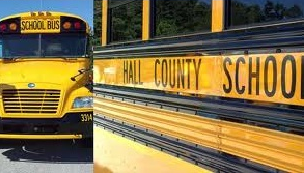 Department of Pupil Transportation2915 Atlanta HighwayGainesville, GA 30507P u r p o s e					The Purpose of this brochure is to provide parents and school staff with a source of information that addresses issues, responsibilities, and concerns relating to special needs transportation. The full scope of the special needs transportation operation is much broader than can be contained in this booklet; it is not intended to be all inclusive, but is an attempt to share important information with everyone who has a role in transporting students with special needs. Working together, we can create an effective transportation team which will help provide our students with a safe, timely, and comfortable ride to and from school.Questions and Concerns			Questions about discipline should be addressed to the schoolprincipal.Parents may call the Special Education Transportation District Manager for their child’s school with questions or concerns about special needs transportation.Supervisors and their office locations are listed below:Karla Swafford 	- Central Office     #: 770-534-1080Ronya Churchwell- Central Office #: 770-534-1080Clay Hobbs - Executive Director Transportation      #: 770-287-0942Mike Garner - Transportation Supervisor      #: 770-287-0942David Childers - Transportation Safety Supervisor				     #: 770-287-0942Debbi Sutherland - Transportation Supervisor 				     #: 770-297-9427Please contact your child’s school or Special EducationTransportation if you are unsure of the appropriate supervisor, then record that information below for future reference:Telephone ListSchool _________________________ Phone _____________Transportation Department 770-287-0942Driver’s Name __________________________________________________Driver’s Number __________________________________________________Bus Number __________________________________________________Transportation Supervisor Name __________________________________________________Transportation Supervisor Number __________________________________________________C o n t e n t s					ELIGIBILITY.......................................................... 4PROCEDURES..................................................... 5Pickup and Drop off.................................................. 5Address Changes .......................................................6Transporting Items ....................................................7Loading and Unloading ............................................ 7Mobility Aides and Child Safety Restraint Systems  8Bus Behavior..............................................................9Bus Evacuation Drills.............................................  10Bladder and Bowel Accidents .............................. . 10RESPONSIBILITIES............................................ 11Student Support Services........................................ 11Special Education Transportation Office................ 11Parents .....................................................................12Driver and Assistant ................................................13School.......................................................................14Student......................................................................14QUESTIONS ............................................................................. 15WHO QUALIFIES FOR SPECIAL NEEDS TRANSPORTATION AND HOW IS IT ARRANGED? Special transportation will be provided for students who         need it to access education because of their disability or         the location of their program. All other students will ride          the regular school bus or walk to school. Eligibility for transportation for students receiving          special education is addressed in the IEP (Individualized          Education Plan). If a student is deemed eligible, the          parent should complete the PARENT PERMISSION          TO TRANSPORT form at the IEP meeting. Incomplete         forms will delay processing. Information from this form          is forwarded to the Transportation Office from Special          Education Support Services for routing. Requests for transportation of students with a 504 plan         should be initiated through the local School Student          Support team. Requests must be approved by and          forwarded to Transportation from Special Education         Support Services. It takes an average of five to ten business days for the         school bus ride to be arranged after the request is          received. Requests requiring special handling may take          longer. When special needs transportation is requested two         weeks or less before school starts, a bus route may not be          arranged by the start of school. When transportation arrangements are complete, the          driver will contact the parents/guardians with          information regarding the stop location and pick up time.          If the addition of a new student to the route creates a          significant time change for other riders, those parents          will be notified before the new student can begin riding. Only students assigned to the bus may ride; space          limitations prevent us from transporting siblings and          friends. Any exceptions must be approved through the          school principal/designee and the Transportation          Department. These exceptions will be subject to change          as routes and load counts change. Parents may ride the bus only as an official chaperone on          a school-sponsored field trip. Parents must board the bus            at the school.  Inform Special Education Support Services and the          school of any change of address or telephone number as          soon as this information is available.P r o c e d u r e s				       The following procedures have been established by the Pupil Transportation Office to facilitate safe and efficient transportation for students riding special needs buses. On occasion, the Transportation Office receives requests from parents to deviate from these procedures. Special Education Transportation office reserves the right to authorize or deny deviations from these procedures based on the need to provide an acceptable level of safety and service for all those entitled to special needs transportation.Pickup and Drop-off Locations and Times Bus stop locations will be determined by safety factors,           Available access for the bus, and the student’s disability.          road conditions (dead end streets, narrow roadways,          inaccessible apartment complexes) may make it          necessary to place the pickup/drop-off site at a safe          location away from the home or daycare facility. Hall County School District buses do not use private          driveways or business parking lots (parent/guardian          place of employment) in the course of providing          transportation services. Students who live in communities or apartment          complexes with or without electronic security gates must         be picked up outside the gate. Drivers and/or bus          monitors may not get off the bus to use access keys,          cards, or key pads.  Bus routes can only allow for one address for the pickup          and one address for the drop-off, five days a week. Since school assignments are usually based on the home          address, day care picks ups should be close to the home          address and must be located in hall county but must not          be in the city. Exceptions must be cleared through the         Transportation department before it is approved. The pickup and drop-off times assigned at the beginning         of the school year reflect the driver’s best estimate based          on a number of variables and are subject to change. In          addition, as students are added or deleted from the route,          time adjustments must be made. It is important to talk         directly to the driver to confirm pickup and drop-off          times. Students should be ready and waiting for the bus five          minutes before scheduled time. The driver is allowed to         wait no more than three minutes past the scheduled stop          time for any student. Waiting for students may cause          delays in the route, placing other students at risk and         could also interfere with time on task in the classroom.          The driver is not allowed to blow the horn because this          could result in complaints from neighbors and violate          local ordinances. Bus routes are scheduled to accommodate the arrival and         dismissal times for each school and to maximize the          efficiency of service for all students transported to and         from the school. The Special Education Transportation         office cannot honor requests to lengthen or shorten a          student’s bus ride to accommodate day care schedules or          parent/guardian work schedules. Very young students and students whose disabilities          mandate that they not be left at a drop-off point without          a designated responsible person to receive them. If such         a person is not present at the scheduled drop-off time and         the emergency contact is unavailable, the student will be          returned to school. If no one is available at the school to          receive the child, he or she must be released to the          School Resource Officer. Consistent failure to have          someone present to receive a child at the stop may result         in an interruption of transportation services.Address Changes An address change may require a bus change. Bus         drivers are not authorized to make changes without          approval from Transportation.  Parents should notify the students attending school in          advance to report change in address, phone numbers,          emergency contacts, or request a change in pickup and          drop-off locations. Bus route changes may take three to          five business days to start. When a student moves into a new school attendance          area, the needs will be reassessed and the service school          site may be changed.Bus Evacuation DrillsGeorgia law mandates that emergency evacuation practice drills be conducted for all buses twice each school year. Drivers of special needs buses prepare individual plans based on the unique needs of their students and conduct their practice drills at school sites with the assistance of school and transportation staff.The evacuation plan includes identification of students who have special medical conditions, such as brittle bone syndrome, who are dependent upon a respirator need to be considered during an evacuation. A list of written instructions of the proper procedures for each student should also be a part of the bus evacuation plan.The evacuation plan should also include an exact designation of the roles of the driver and monitor during the evacuation.Bladder and Bowel AccidentsThe following guidelines have been established to protect the health and safety of all passengers on the school bus.Bus drivers may not accept students for transport with soiled clothes from bowel or bladder accidents. Parents are requested to keep extra clothing at school so that any needed change may be made before this time.If a bowel or bladder accident occurs during the bus trip,drivers and monitors are instructed to proceed to the scheduled stop at the school or home. At that point, the student should be immediately released to a parent/guardian (home) or school staff member for appropriate attention. The bus driver and monitor will be responsible for cleaning and disinfecting any affected surfaces on the bus utilizing the body fluid cleanup kit.Transporting Items Book bags, projects, and musical instruments may be             transported if they can be held in the student’s lap. Items         may not block the aisle or emergency door, or take up         seating needed for other students. No items can be placed on the bus which might create a          danger to students; these include breakables, sharp          objects, balloons, animals, insects, or weapons of any          kind. Any item which cannot be properly secured can not          be transported, as it becomes a safety hazard to the          students. Medication should be taken to school by the parent,          Students should never carry medication on their person          or in book bags. Adaptive equipment required on the bus          for medical reasons must be secured at all times. Parents should deliver refreshments and other special          items for school events personally.Loading and Unloading the Bus At the pickup and drop-off locations: The bus driver is         responsible for the safe loading and unloading students.          Students should be ready and waiting for the bus. Parents          and care providers are strongly encouraged to          communicate to the bus drivers any information about         the student that would help facilitate safe loading and          unloading. Parents, siblings, and care providers should          be careful not to interfere with the driver or monitor          while they are performing their duties. At the school: Students should be released to school staff          in the bus loading zone. Drivers may not escort students          into the school if they have other students on the bus.          When it facilitates a smoother transition to and from the         bus, the school personnel are encouraged to help load          and unload ambulatory students from seats equipped           with restraint devices such as car or safety vests. Only          the driver and monitor should load, unload, and secure         students in wheel chairs and safety restraints.Mobility Aides and Child Safety Restraint Systems Parents should indicate on the Parent Permission to          Transport form if the student will be riding in a          wheelchair or will need to have special equipment          transported. A transportation staff member may need to          see the wheelchair or equipment prior to arranging          service to determine the safest way to transport. Students who ride to school in wheelchairs are provided          Service on buses equipped with lifts and securement          systems which meet federal standards. Wheelchairs must         be a good condition, with operating breaks, foot rests         and good tires. Medical equipment such as oxygen tanks and suction          Machines must be properly secured during transport.          Time must be given to train staff on proper use of the          equipment. The Hall County School District follows federal safety         recommendations for transporting small children with          disabilities. Children under the age of five or weighing          40 pounds or less will be transported in an approved         child safety restraint systems.        These systems include car seats, Star seats and safety         vests. The type of restraint system will be determined by          the size and needs of the individual student. Larger children with disabilities that affect their ability         to sit in the bus seat without support may use safety          vests. These devices are used at the direction of the          Special Education Transportation Office after          consultation with parents/guardians and/or the IEP         Committee. If the use of a safety restraint is mandated in          The student’s IEP, the student will not be transported          without the appropriate restraint. Drivers are instructed by the Special Education         Transportation Office not to transport a wheelchair         without the student except in an emergency.          Transporting a chair without the student often affects         the driver’s ability to serve other students in wheelchairs          on subsequent routes and may result in a chair being left          unattended outside the student’s home. An example of          an emergency would be when a student is taken to the          hospital during the school day, leaving the chair at          school.Behavior on the BusThe school bus is an extension of the classroom, and bus behaviorshould reflect that expected in the school building. An incident which might be simply distracting in class can be deadly on a school bus.R u l e s o f C o n d u c t				1. Be on time and come to the bus properly2. Stay in your seat with arms and legs out of the aisle3. Talk quietly and politely; no profanity is allowed4. Always follow the driver’s directions5. Treat the driver and other students with respect6. No eating or drinking is allowed on the bus All students are expected to follow the bus safety rules          so that everyone will have a safe ride. The bus driver must have complete control of the bus to         Ensure the safety of everyone. The driver may assign         seats and use behavior modification plans, when          appropriate, to make the bus safe. The bus driver will submit a discipline referral to the           principal for students whose behavior continues to be           unsafe after a warning. The principal will determine what disciplinary action          will be taken to enforce student behavior on the bus.          Actions mayResponsibilitiesThe safe and efficient transportation of your child depends on the cooperation of all members of the Transportation Team, which includes the Pupil Transportation Office, the Department of Student Support Services, the school staff, the bus driver and monitor, the parent and the student. Each team member has responsibilities in this effort.Student Support Services Responsibilities Identify students who are eligible for special needs          transportation based on the appropriate guidelines and          submit transportation requests to the Transportation         Office. Provide all information about the student which is          necessary for the driver/monitor to provide safe and          appropriate service to the student to the transportation         staff. Assist the Transportation Office in getting appropriate          updates on students throughout the school year and at the          end of each school year.Special Needs Transportation OfficeResponsibilities Assign each eligible student to a bus. No one may assign          A student to a bus or reassign a student to a different bus          Without permission of the Transportation Office. Determine bus stop locations according to the disability          of the student and the accessibility of the residence. Route and schedule special needs buses, ensuring the          safest and most effective use of the vehicle. A minimum          of five working days to include assigned seating, bus         behavior check sheets, loss of privileges at school, parent          conferences, suspensions from the bus and/or suspension         from school, or other consequences as determined. Parents can help by supporting the bus driver,          reinforcing the school bus safety rules, and encouraging          appropriate bus riding behavior. Parents may be asked to respond to behavior check          sheets and/or to meet with the driver and teacher to work          on behavior strategies.Driver and Assistant Responsibilities Notify the parent/guardian of the bus number and          approximate time of pickup and drop off. Be on time for the pickup and drop off. If the driver          arrives earlier than the designated time of pick up, he or          she must wait until the scheduled time. If the student is          not exiting the home on time, the driver can wait no          more than three minutes past the scheduled pickup time. Ensure the overall safe operation of the bus. Be familiar with special needs of students assigned to the         route based on information received from the Student          Support Services; follow any IEP mandated directives          related to the student’s transportation. Understand and support the privacy and confidentiality          of the families whose children they transport. Maintain         the confidentiality of information received in the          performance of duty as a school official. Follow appropriate loading and unloading procedures for          all students based on disability; ensure that all child          safety restraints and mobility devices are properly          secured and children appropriately positioned. Display appropriate care and patience. Assign clearly defined roles for the driver and monitor.          The monitor should be in a position inside the bus that          best meets the needs of all students. Communicate and cooperate with parents, guardians,          school and transportation staff to resolve safely and          procedural concerns.  Maintain an emergency evacuation plan as trained and          be prepared to evacuate the bus in the event of an          emergency.  Work cooperatively with Student Support Services to          ensure that transportation services are in compliance         with IEP mandates. Provide a transportation          representative to attend IEP meetings when          transportation related issues are involved. Address concerns from parents, school administrators,          drivers and monitors regarding special needs          transportation. Several days may be needed to establish a         new route and/or schedule pickup and drop-off changes. Provide appropriate training and supervision for bus          drivers and monitors. Establish and enforce transportation procedures, rules,          and regulations. Maintain discipline on the bus to ensure student safety;          refer students who violate safety rules to the proper         school administrator. Attend all mandated training sessions and keep required         certifications current.School Responsibilities Work with Student Support Services and the         Transportation Office to maintain current information on          each student’s address, telephone number, and           emergency information. Inform the bus driver of any school action which affects         a student’s transportation service (for example, a school          or bus suspension). Work with the bus driver to address discipline and safety         concerns resulting from the student’s bus behavior. Provide staff to receive students in the morning. Assure that students are ready for dismissal at the time         established by the Principal and the Transportation             Office. Notify parents of schedule changes that may affect pupil         transportation (i.e. early dismissal, inclement weather,         school building safety, etc.)Student Responsibilities Obey the rules established by the bus driver Respect the rights of the other passengers Be ready for the bus at the designated pickup time.These rules and regulations have been set forth to ensure the overall safe operation of the school bus and to transport your student(s) to and from school safely.Parent Responsibilities Provide accurate and timely information on the Parent Permission to Transport form, including if requested an alternate pick-up or drop-off location and the names of persons authorized to receive the child. Inform the school administrator and bus driver of any          Medical condition or behavior which might affect the          student’s health or safety on the bus. Assure that the student meets the bus at the scheduled          time.  Accompany the child to the bus stop if          appropriate, based on his/her disability. (Buses are           scheduled to arrive within five minutes of the designated         time each day. The bus driver cannot wait more than          three minutes past schedule time for any students, as this         creates late pickup times for other students). Assure that, when applicable, an authorized person will         be at the bus stop on time when the child is dropped off. Notify the driver or the Transportation Office if the child         will not be riding. If a child does not ride the bus for         three consecutive days and no communication is           received from the parent or the school, bus service will          be discontinued and will only resume once the school,          transportation office or bus driver has heard from the          parent/guardian. Provide some type of identification on the child’s book          bag or equipment.Thank you in advance for your collaboration!